ПРИКЛАД ЗАПОВНЕННЯ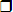 ЗАЯВИ-АНКЕТИдля оформлення екзаменаційного листка (у разі дистанційної реєстрації)До заяви додаю:копію документа, що посвідчує особу;копію документа, що підтверджує інформацію про РНОКПП;копію документа, що підтверджує причину невнесення в анкету інформації про РНОКПП3;копію довідки, виданої за місцем навчання, щодо планового завершення навчання та отримання диплома в рік вступу (для осіб, які завершують навчання в поточному році, персональні дані яких не вносяться до Єдиної державної бази з питань освіти);копію документа про здобутий ступінь вищої освіти (освітньо-кваліфікаційний рівень) (для осіб, які завершили навчання в минулі роки);копію медичного висновку за формою первинної облікової документації 086-3/о (у разі необхідності створення особливих умов для проходження зовнішнього незалежного оцінювання);фотокартку для документів.1 Зазначають особи, які завершують здобуття освітнього ступня бакалавра чи магістра медичного, фармацевтичного або ветеринарного спрямування в рік проведення вступних випробувань.2 Зазначають особи, персональні дані яких не вносять до Єдиної державної бази з питань освіти та які завершують здобуття освітнього ступня бакалавра чи магістра медичного, фармацевтичного або ветеринарного спрямування в рік проведення вступних випробувань.3 Зазначають особи, які завершили здобуття першого (бакалаврського) рівня вищої освіти в минулі роки.4 Якщо предметні тестування з різних спрямувань відбуваються одночасно під час основної сесії ЄФВВ, вступник має зазначити, яке з них бажає пройти під час додаткової сесії (зазначити в разі проведення різних ЄФВВ одночасно під час основної сесії).5 Надають громадяни України, які в установленому законодавством порядку відмовилися від прийняття РНОКПП, та особи, які не є громадянами України й не отримували РНОКПП.Прошу зареєструвати мене для участі у вступному(их) випробуванні(ях) для вступу для здобуття другого (магістерського) рівня вищої освіти в  Державному університеті інтелектуальних технологій і зв’зку	(найменування закладу вищої освіти)за спеціальністю  121 Інженерія програмного забезпечення	Для реєстрації надаю такі дані:прізвище Шевченко				 ім'я Петро					 по батькові (за наявності) Іванович 				  дата народження  03.04.2003			 документ, що посвідчує особу                 паспорт		                                 25367812			тип документа	серія (за наявності), номер реєстраційний номер облікової картки платника податків (РНОКПП)        256365367812	                                                 Дані про освіту:здобуду освітній ступінь бакалавра у1  Державному університеті інтелектуальних технологій і зв’зку	(найменування закладу вищої освіти)дані довідки, що підтверджує факт замовлення диплома бакалавра1  № 25 від 08.05.2024р	  здобув(ла) освітній ступінь бакалавра2  в 2019 році		 дані документа про здобутий ступінь вищої освіти2           В19	                 256341		серія	номерДані, необхідні для формування екзаменаційного листка:Загальна інформація:номер(и) контактного(их) телефону(ів)  (093) 256-78-96, (067) 236-74-21;		  інформація про необхідність створення особливих умов  	  код особливих (спеціальних) умов для осіб з особливими освітніми потребами  		 дата та номер медичного висновку  	 Інформація про вступні випробування: відмітка про бажання складати єдиний вступний іспит (ЄВІ)	так	ніназва іноземної мови, із якої бажаю скласти ЄВІ  англійська	 населений пункт, у якому бажаю скласти ЄВІ*  м.Одеса	  відмітка про бажання складати єдине фахове вступне випробування (ЄФВВ) так нінаселений пункт, у якому бажаю складати ЄФВВ** назви ЄФВВ, які бажаю скласти:1.  	2.  	Прошу екзаменаційний листок, сформований за підсумками реєстрації: зберігати в приймальній комісії до мого особистого звернення;надіслати мені засобами поштового зв'язку на таку поштову адресу:       petro@gmail.com	Прошу зареєструвати мене для участі у вступному(их) випробуванні(ях) для вступу для здобуття другого (магістерського) рівня вищої освіти в  Державному університеті інтелектуальних технологій і зв’зку	(найменування закладу вищої освіти)за спеціальністю  121 Інженерія програмного забезпечення	Для реєстрації надаю такі дані:прізвище Шевченко				 ім'я Петро					 по батькові (за наявності) Іванович 				  дата народження  03.04.2003			 документ, що посвідчує особу                 паспорт		                                 25367812			тип документа	серія (за наявності), номер реєстраційний номер облікової картки платника податків (РНОКПП)        256365367812	                                                 Дані про освіту:здобуду освітній ступінь бакалавра у1  Державному університеті інтелектуальних технологій і зв’зку	(найменування закладу вищої освіти)дані довідки, що підтверджує факт замовлення диплома бакалавра1  № 25 від 08.05.2024р	  здобув(ла) освітній ступінь бакалавра2  в 2019 році		 дані документа про здобутий ступінь вищої освіти2           В19	                 256341		серія	номерДані, необхідні для формування екзаменаційного листка:Загальна інформація:номер(и) контактного(их) телефону(ів)  (093) 256-78-96, (067) 236-74-21;		  інформація про необхідність створення особливих умов  	  код особливих (спеціальних) умов для осіб з особливими освітніми потребами  		 дата та номер медичного висновку  	 Інформація про вступні випробування: відмітка про бажання складати єдиний вступний іспит (ЄВІ)	так	ніназва іноземної мови, із якої бажаю скласти ЄВІ  англійська	 населений пункт, у якому бажаю скласти ЄВІ*  м.Одеса	  відмітка про бажання складати єдине фахове вступне випробування (ЄФВВ) так нінаселений пункт, у якому бажаю складати ЄФВВ** назви ЄФВВ, які бажаю скласти:1.  	2.  	Прошу екзаменаційний листок, сформований за підсумками реєстрації: зберігати в приймальній комісії до мого особистого звернення;надіслати мені засобами поштового зв'язку на таку поштову адресу:       petro@gmail.com	Прошу зареєструвати мене для участі у вступному(их) випробуванні(ях) для вступу для здобуття другого (магістерського) рівня вищої освіти в  Державному університеті інтелектуальних технологій і зв’зку	(найменування закладу вищої освіти)за спеціальністю  121 Інженерія програмного забезпечення	Для реєстрації надаю такі дані:прізвище Шевченко				 ім'я Петро					 по батькові (за наявності) Іванович 				  дата народження  03.04.2003			 документ, що посвідчує особу                 паспорт		                                 25367812			тип документа	серія (за наявності), номер реєстраційний номер облікової картки платника податків (РНОКПП)        256365367812	                                                 Дані про освіту:здобуду освітній ступінь бакалавра у1  Державному університеті інтелектуальних технологій і зв’зку	(найменування закладу вищої освіти)дані довідки, що підтверджує факт замовлення диплома бакалавра1  № 25 від 08.05.2024р	  здобув(ла) освітній ступінь бакалавра2  в 2019 році		 дані документа про здобутий ступінь вищої освіти2           В19	                 256341		серія	номерДані, необхідні для формування екзаменаційного листка:Загальна інформація:номер(и) контактного(их) телефону(ів)  (093) 256-78-96, (067) 236-74-21;		  інформація про необхідність створення особливих умов  	  код особливих (спеціальних) умов для осіб з особливими освітніми потребами  		 дата та номер медичного висновку  	 Інформація про вступні випробування: відмітка про бажання складати єдиний вступний іспит (ЄВІ)	так	ніназва іноземної мови, із якої бажаю скласти ЄВІ  англійська	 населений пункт, у якому бажаю скласти ЄВІ*  м.Одеса	  відмітка про бажання складати єдине фахове вступне випробування (ЄФВВ) так нінаселений пункт, у якому бажаю складати ЄФВВ** назви ЄФВВ, які бажаю скласти:1.  	2.  	Прошу екзаменаційний листок, сформований за підсумками реєстрації: зберігати в приймальній комісії до мого особистого звернення;надіслати мені засобами поштового зв'язку на таку поштову адресу:       petro@gmail.com	Зазначені мною дані правильніпідпис             П.І. Шевченко              	Власне ім'я ПРІЗВИЩЕЕлектронна адреса для листування  petro@gmail.com	Електронна адреса для листування  petro@gmail.com	Електронна адреса для листування  petro@gmail.com	